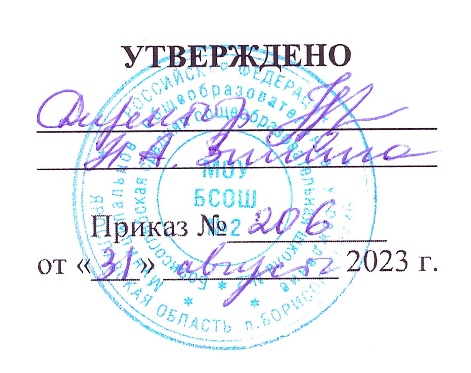 ПЛАН ПРОФОРИЕНТАЦИОННОЙ РАБОТЫ НА 2023-2024 учебный годСотрудник, ответственный за реализацию мероприятий профориентационного минимума:Зам.директора по ВР                 Соколова Т.В.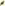 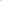 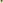 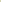 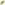 МероприятиеКол-во ак. ч.Кол-во ак. ч.Классы-участники, овеньп о миним маКлассы-участники, овеньп о миним маОтветственный сот ДНИКОтветственный сот ДНИКДата п оведенияДата п оведения1.Курс занятий «Россия — мои горизонты» (Направление«Вне очная деятельность»3434все классывсе классыКлассные руководителиКлассные руководители01.09.2023-20.05.202401.09.2023-20.05.20246  классы6  классы6  классы6  классы2.Уроки профориентационной направленности в рамках учебного предмета «Технология»44 6 «А» базовый 6 «А» базовыйПетров А.Н.Петров А.Н.01.09.2023-20.05.202401.09.2023-20.05.2024з.Родительское собрание226 «А»  базовый6 «А»  базовыйБогомолова Н.С.  Богомолова Н.С.  01.09.2023-20.05.202401.09.2023-20.05.2024з.Родительское собрание226 «А»  базовый6 «А»  базовыйБогомолова Н.С.  Богомолова Н.С.  01.09.2023-20.05.202401.09.2023-20.05.20247 классы7 классы7 классы7 классы4.Уроки профориентационной направленности в рамках учебного предмета «Технология»44 7 «А» базовый 7 «А» базовыйПетров А.Н. Петров А.Н. 01.09.2023-20.05.202401.09.2023-20.05.20245.Родительское собрание22 7 «А» базовый 7 «А» базовый Семенова О.О. Семенова О.О.01.09.2023-20.05.202401.09.2023-20.05.20248 класс8 класс8 класс8 класс6.Уроки профориентационной направленности в рамках учебного предмета «Технология»44Вся параллель, базовыйВся параллель, базовый Петров А.Н. Петров А.Н.01.09.2023-20.05.202401.09.2023-20.05.20247.Родительское собрание22Вся параллель, базовыйВся параллель, базовый Вологдина Е.В. Вологдина Е.В.01.09.2023-20.05.202401.09.2023-20.05.2024МероприятиеМероприятие 6 6 6-11 класс 6-11 класс Травников А.Л. Травников А.Л. Сентябрь-октябрь Сентябрь-октябрь9 класс9 класс9 класс9 класс8.Уроки профориентационной направленности в рамках учебного предмета «Технология»Уроки профориентационной направленности в рамках учебного предмета «Технология»449 класс, базовый9 класс, базовый Петров А.Н. Петров А.Н.01.09.2023-20.05.202401.09.2023-20.05.20249.Родительское собраниеРодительское собрание229 класс, базовый9 класс, базовыйУльманен Я.И. .Ульманен Я.И. .01.09.2023-20.05.202401.09.2023-20.05.202410 класс10 класс10 класс10 класс10.Экскурсии в организации ВО и проф. образовательные организации и предприятияЭкскурсии в организации ВО и проф. образовательные организации и предприятия44 10 класс, базовый 10 класс, базовый Шибанова Е.В. Шибанова Е.В.01.09.2023-20.05.202401.09.2023-20.05.202411.Проектная деятельностьПроектная деятельность2210 класс, базовый10 класс, базовый Шибанова Е.В. Шибанова Е.В.01.09.2023-20.05.202401.09.2023-20.05.202411 классы11 классы11 классы11 классы12.Экскурсии в организации ВО и проф. образовательные организации и предприятияЭкскурсии в организации ВО и проф. образовательные организации и предприятия4410 класс, базовый10 класс, базовый Гаврилова Г.Б. Гаврилова Г.Б.01.09.2023-20.05.202401.09.2023-20.05.202413.Проектная деятельностьПроектная деятельность2210 класс, базовый10 класс, базовый Гаврилова Г.Б. Гаврилова Г.Б.01.09.2023-20.05.202401.09.2023-20.05.2024